Employment ApplicationApplicant InformationDriver’s License Number: ___________________________      State: ___________Have you submitted an application here before?    YES   NO    If yes, give date(s) and position applied for: _________________Have you ever been employed at this company before?  YES   NO      If yes, give date(s): ______________________________Type of Employment Desired: _____ Full-Time   _____ Part-Time        Will you work overtime if required?   YES     NOWill you take a mandatory controlled substance test?   YES     NO       Do you have reliable transportation?   YES   NOEducationReferencesPlease list three professional references	Previous EmploymentMilitary ServiceDisclaimer and SignatureI certify that my answers are true and complete to the best of my knowledge. If this application leads to employment, I understand that false or misleading information in my application or interview may result in my release.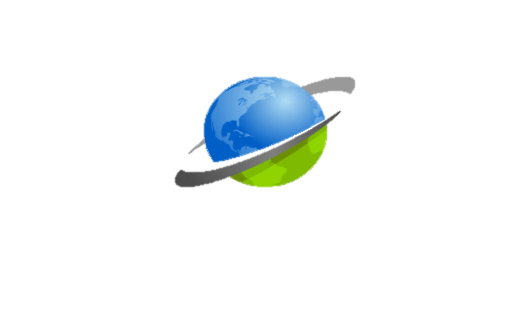 CMS Consultants, LLC2601 North Hullen, Suite 204Metairie, LA 70002Phone: 504-265-8075Fax: 504-324-0207Email: Info@cmsconsultantsll.netFull Name:Date:LastFirstM.I.Address:Street AddressApartment/Unit #CityStateZIP CodePhone:EmailDate Available:Social Security No.:Desired Salary:$Position Applied for:Are you a citizen of the United States?YESNOIf no, are you authorized to work in the U.S.?YESNOHave you ever worked for this company?YESNOIf yes, when?Have you ever been convicted of a felony?YESNO     If yes, explain: ______________________________________     If yes, explain: ______________________________________Skills and Qualifications: (Please summarize any special training, skills, licenses and/or certificates that may qualify you as being able to perform job-related functions in the position for which you are applying.________________________________________________________________________________________________________________________________________________________________________________________________________________________________________________________________________________________________________________________________________________________________________________________________________________________________________________________________________________________________________________________________________________________________________________________________________________________________________________________________________________________________________________________________________________________________________________________________High School:Address:From:To:Did you graduate?YESNODiploma:College:Address:From:To:Did you graduate?YESNODegree:Other:Address:From:To:Did you graduate?YESNODegree:Full Name:Relationship:Company:Phone:Address:Full Name:Relationship:Company:Phone:Address:Address:Full Name:Relationship:Company:Phone:Address:Company:Phone:Address:Supervisor:Job Title:Starting Salary:$Ending Salary:$Responsibilities:From:To:Reason for Leaving:May we contact your previous supervisor for a reference?YESNOCompany:Phone:Address:Supervisor:Job Title:Starting Salary:$Ending Salary:$Responsibilities:From:To:Reason for Leaving:May we contact your previous supervisor for a reference?YESNOCompany:Phone:Address:Supervisor:Job Title:Starting Salary:$Ending Salary:$Responsibilities:From:To:Reason for Leaving:May we contact your previous supervisor for a reference?YESNOBranch:From:To:Rank at Discharge:Type of Discharge:If other than honorable, explain:Signature:Date: